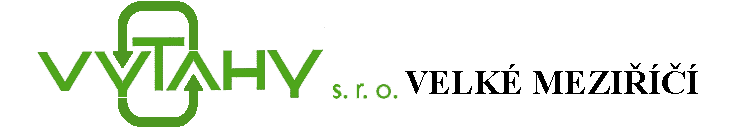 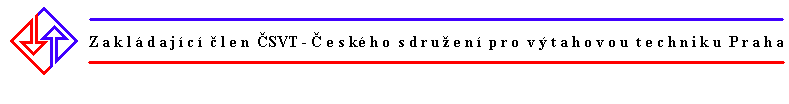 Držitel certifikátu systému managementu jakosti ČSN EN ISO 9001:2001 a environmentálního managementu ČSN EN ISO 14001:2005.S M L O U V A   O   D Í L Oč. 7166-10276-2019uzavřená ve smyslu ustanovení §  následujících, zákona č. 89/2012 Sb., občanského zákoníku (dále jen „OZ“), v platném znění, mezi smluvními stranami, kterými jsou:Objednatel,											IČ: 45769851											DIČ: CZ45769851Ministerstvo zahraničních věcí ČRLoretánské náměstí 101/5Praha 1, Hradčany	118 00zastoupené:	kontaktní osobaTelefon: +420 224 182 493			jako objednatel na straně jedné (dále jen „objednatel“)azhotovitel,VÝTAHY, s.r.o.								IČ: 46342354Vrchovecká 216								DIČ: CZ46342354Velké Meziříčí	594 29                                                                             zastoupeným: zmocněnec ve věci projekce:zmocněnec ve věci výroby a dodávkyzmocněnec ve věci montáže: Bankovní spojení: MONETA Money Bank a.s.,Společnost zapsána v OR u KS Brno, oddíl C, vložka 5254 ze dne 27.3.1992jako zhotovitel na straně druhé (dále jen „zhotovitel“)takto:I.Předmět smlouvyZhotovitel se zavazuje provést pro objednatele výrobu a dodávku 12 ks kabin a příslušenství pro oběhový výtah Páternoster. Místo plnění - Loretánské náměstí 5, Praha 1.Předmět plnění obsahuje projekci, výrobu a dodávku 12 ks kabin a příslušenství dle zadávací dokumentace, vlastního zaměření zhotovitele a sepsané specifikace. II.Popis dílaTechnická specifikace zakázky III.CenaCena díla popsaného v čl. II a v přílohách této smlouvy byla dohodnuta mezi smluvními stranami na826 953,- Kč, slovy osmsetdvacetšesttisícdevětsetpadesáttři korun českých bez DPH. K ceně bude připočtena DPH platná dle zákona o dani z přidané hodnoty v den uskutečnění zdanitelného plnění.Celková cena bez DPH:	826 953,- KčDPH 21%:	173 660,13 KčCelková cena s DPH:	1 000 613,13 KčCena díla obsahuje veškeré náklady zhotovitele související s komplexní realizací výše popsaného díla. V cenách jsou zahrnuty veškeré náklady spojené s projekcí, výrobou a dopravou. Cena bude dodržena po celou dobu vlastní realizace. Případné vícepráce budou oceněny samostatně a odsouhlaseny objednatelem i zhotovitelem. IV.Platební podmínkyCenu za dílo uhradí objednatel zhotoviteli bezhotovostně, převodem na bankovní účet uvedený v záhlaví této smlouvy.Objednatel uhradí zhotoviteli předmět plnění takto:	a)  	Po podpisu smlouvy uhradí objednatel na základě zálohové faktury vystavené zhotovitelem 40% 	smluvní ceny bez DPH, tj. 330 000,- Kč se splatností 14 dnů od doručení objednateli.	b) 	Po předání a převzetí díla předloží zhotovitel objednateli konečnou fakturu-daňový doklad na 	částku 826 953,- Kč bez DPH, se splatností 30 dnů. V této faktuře-daňovém dokladu zúčtuje 	zhotovitel uhrazenou zálohu, částka k úhradě bude činit 496 953,- Kč.Všechny faktury budou obsahovat veškeré náležitosti daňového dokladu dle zákona o dani z přidané hodnoty. Za provedenou úhradu se považuje připsání fakturované částky na účet zhotovitele.V.Doba plněníRealizace zak. č. 10276:	Dodávka do 07.06.2019Termíny předmětu plnění platí za předpokladu, že objednatel odsouhlasí a doručí tuto smlouvu zhotoviteli do termínu 26.04.2019. Termínem dodávky se rozumí, dodání technologie výtahu do místa montáže. Zhotovitel není v prodlení s prováděním nebo předáním díla, pokud objednatel nemá řádně vyrovnány a uhrazeny veškeré závazky vůči zhotoviteli plynoucí z této smlouvy. V případě, že objednatel neprovede úhradu kterékoliv faktury v době splatnosti, pozbývají termíny dané touto smlouvou platnost. Nové termíny budou dohodnuty po úhradě neproplacených faktur na základě vyzvání objednatelem a po dohodě obou smluvních stran. Změna termínů bude provedena dodatkem smlouvy. VI.Odpovědnost za vady, záruka za jakost, vlastnictví  Zhotovitel ručí za vlastnosti dodaného výrobku po dobu 36 měsíců. Výjimku tvoří subdodávky od jiných dodavatelů, na něž zhotovitel poskytuje záruku dle záruky uvedené subdodavatelem.Vlastnické právo ke zhotovenému dílu přechází ze zhotovitele na objednatele úplným uhrazením ceny díla.VII.Smluvní pokutaV případě prodlení objednatele s placením faktur podle této smlouvy většího než 7 dnů, je objednatel povinen uhradit zhotoviteli úrok z prodlení ve výši 0,05% z ceny díla za každý den prodlení. Vedle smluvní pokuty je zhotovitel oprávněn požadovat i náhradu škody v plném rozsahu. V případě prodlení zhotovitele s předáním díla delším než 7 dnů je zhotovitel povinen zaplatit objednateli smluvní pokutu ve výši 0,05% z ceny díla za každý den prodlení.   Jiné náhrady mezi smluvními stranami nejsou sjednány.VIII.Změny smlouvy, odstoupeníTuto smlouvu lze změnit pouze číslovanými dodatky podepsanými oprávněnými zástupci obou smluvních stran. Toto ujednání se týká zejména podnětu k omezení rozsahu díla nebo k jeho rozšíření nad rámec této smlouvy, popřípadě změny použitých materiálů nebo technologií, stejně tak změny termínu pro dokončení díla. Odstoupit od smlouvy mohou smluvní strany ze zákonných důvodů, v souladu s § 2001 – .Objednatel je také oprávněn od této smlouvy odstoupit v případech, kdy:     - zhotovitel bezdůvodně přeruší práce na zhotovování díla a nezahájí je ani po výzvě v přiměřené 	lhůtě stanovené objednatelem,     - zhotovitel se dostane do prodlení s dokončováním jednotlivých etap díla podle čl. V, této smlouvy nebo s předáním díla a toto prodlení je větší než 21 dnů,	- na zhotovitele byl prohlášen úpadek.Zhotovitel je také oprávněn od této smlouvy odstoupit v případě, jestliže je objednatel v prodlení s placením faktur větším než 21 dnů nebo jestliže objednatel nezajistí zhotoviteli podmínky pro řádný výkon jeho činností podle této smlouvy a tuto skutečnost nenapraví ani po písemném upozornění v dodatečné přiměřené lhůtě poskytnuté mu zhotovitelem.V případě oprávněného odstoupení kterékoli ze smluvních stran od této smlouvy jsou smluvní strany povinny uhradit si navzájem účelně vynaložené náklady spojené s plněním této smlouvy a případnou náhradu vzniklé škody.Dojde-li ke změně okolností tak podstatné, že změna založí v právech a povinnostech stran zvlášť hrubý nepoměr znevýhodněním jedné z nich buď neúměrným zvýšením nákladů plnění, anebo neúměrným snížením hodnoty předmětu plnění, má dotčená strana právo domáhat se vůči druhé straně obnovení jednání o smlouvě, prokáže-li, že změnu nemohla rozumně předpokládat ani ovlivnit a že skutečnost nastala až po uzavření smlouvy, anebo se dotčené straně stala až po uzavření smlouvy známou. Uplatnění tohoto práva neopravňuje dotčenou stranu, aby odložila plnění.  IX.Závěrečná ustanovení Tato smlouva je vyhotovena ve dvou výtiscích, z nichž každá ze smluvních stran obdrží jeden exemplář. Přílohami této smlouvy jsou:Nevynutitelnost nebo neplatnost kteréhokoli článku, odstavce, pododstavce nebo ustanovení této smlouvy neovlivní vynutitelnost nebo platnost ostatních ustanovení této smlouvy. V případě, že jakýkoli takovýto článek, odstavec, pododstavec nebo ustanovení by mělo z jakéhokoli důvodu pozbýt platnosti (zejména z důvodu rozporu s aplikovatelnými zákony a ostatními právními normami), provedou smluvní strany konzultace a dohodnou se na právně přijatelném způsobu provedení záměrů obsažených v takové části smlouvy, jež pozbyla platnosti.V případě vyšší moci je každá strana zproštěna svých závazků z této smlouvy a jakékoli nedodržení (celkové nebo částečné) nebo prodlení v plnění jakéhokoliv ze závazků uloženého touto smlouvou kterékoliv ze smluvních stran bude tolerováno a tato strana nebude odpovědná za škody nebo jinak, pokud takovéto nedodržení nebo prodlení bude přímým nebo nepřímým důsledkem v případě vyšší moci. Za vyšší moc se považují zejména živelné události.Pokud nebylo v této smlouvě ujednáno jinak, řídí se právní vztahy z ní vyplývající a vznikající platným právním řádem ČR.Všechny spory, vyplývající z této smlouvy, nebo v souvislosti s ní, se strany zavazují řešit vzájemnou dohodou na úrovni statutárních zástupců obou stran nebo jimi pověřených zástupců. Pro případ, že nedojde ke shodě, si smluvní strany dohodly jako soud první instance místně příslušný soud.Veškeré obchodní, stavební a technické informace, které byly objednateli svěřeny v této smlouvě nebo přílohách, jsou informace důvěrné, objednatel tyto informace nezpřístupní třetím osobám bez písemného souhlasu spol. Výtahy, s.r.o. Vrchovecká  neužije těchto informací pro jiné účely, než pro plnění předmětu této smlouvy.Ve Velkém Meziříčí						V Praze dne								dne za zhotovitele:						za objednatele:……………………………………				………………………………….Truhlářské práce Výroba 12 kusů výdřev kabin Horní sklopná přejezdová deska kabiny + příložky 12 KusůSpodní pevná přejezdová deska kabiny 12 kusůDoplňky k portálůmlanové zábrany na portálechMadla v portálech a kabinách nová  štítky a rámečky nerez stopnávod cedulka nerezdvířka skříňky ovladačů nerezvýměna podlahoviny v nástupištíchpřechodové a prahové lišty nerezokopové plechy nerezšachetní osvětlení pater ledNerez rámečekPopis pater